Ressort: Wirtschaft | Datum: 29.03.2022 | Text und Bild unter: www.der-pressedienst.de/wirtschaftF.A.Z Institut zeichnet Unternehmensgruppe ausCarl Stahl gehört zu „Deutschlands fairsten 
Unternehmen 2022“Als Ergebnis einer aktuellen Studie hat das F.A.Z. Institut die Süßener Unternehmensgruppe Carl Stahl als eines von „Deutschland fairsten Unternehmen 2022“ im Segment „Technische Komponentenhersteller“ ausgezeichnet. Im Rahmen der Untersuchung hat das Institut ein Jahr lang Aussagen zu rund 17.000 Unternehmen erfasst und analysiert. Dabei flossen Faktoren wie Produkt und Service, Preis-Leistung, Kundenzufriedenheit, Arbeitgeber-Fairness sowie Nachhaltigkeit in die Studie ein.Wer fair behandelt wird, fühlt sich in einer Beziehung wohl. Das gilt für das Privat- genauso wie für das Geschäftsleben. Unter Fairness verstehen Kunden in erster Linie Begriffe wie kompetenten Service oder hohe Produktqualität zu einem angemessenen Preis. Auch Mitarbeiter achten in zunehmenden Maße darauf, dass ein Arbeitgeber ihnen gute und faire Arbeitsbedingungen bietet. Interessengruppen, etwa Investoren, achten ebenfalls immer stärker darauf, ob ein Unternehmen soziale, ökonomische und ökologische Verantwortung übernimmt und diese in die Praxis umsetzt.Das F.A.Z. Institut, ein Unternehmen der Frankfurter Allgemeinen Zeitung, untersucht regelmäßig in Studien, in wie weit Unternehmen diese umfassenden Fairness-Aspekte erfüllen und vergibt einmal im Jahr das Siegel „Deutschland fairste Unternehmen“. Im Jahr 2022 hat die Unternehmensgruppe Carl Stahl mit Sitz in Süßen die Auszeichnung in der Rubrik „Technische Komponentenhersteller“ erhalten.Partnerschaftliche Zusammenarbeit als Fundament„Die Auszeichnung zeigt, dass wir mit unserem umfassenden Fairness-Verständnis auf dem richtigen Weg sind“, sagt Wolfgang Schwenger, Geschäftsführer bei Carl Stahl. Seit jeher sei die partnerschaftliche Zusammenarbeit mit den Kunden ein zentrales Fundament der Firmenkultur von Carl Stahl. „Unsere Partner wissen, dass unsere hochspezialisierten Produkte der Seil-, Hebe- und Sicherheitstechnik in höchstem Maße dazu beitragen, die Sicherheit von Menschen und Material in der täglichen Arbeit sicherzustellen.“ Die hohe Zuverlässigkeit der Produkte fußt auf der harmonischen Balance zwischen Ergonomie, Ökologie, ISO 9001 sowie Design bei Produktentwicklung, Gestaltung und Qualitätssicherung. „Die Erfüllung dieser Faktoren bedeutet konkreten Erfolg für unsere Partner“, betont der Geschäftsführer.Der Mensch als zentraler FaktorZudem weiß Schwenger, dass ein hochmotiviertes Team eine weitere Grundvoraussetzung dafür ist, diese Philosophie umzusetzen: „Mit ihrem Know-how sowie ihrer umfassenden Erfahrung sind unsere Mitarbeiter ein hohes Gut für unseren Erfolg. Innovationen und hohe Produktqualität können nur dann nachhaltig entstehen, wenn sich die Menschen in unserem Unternehmen wohl fühlen.“Für die Studie hat das F.A.Z. Institut gemeinsam mit dem Institut für Management- und Wirtschaftsforschung (IMWF) zwischen Dezember 2020 und Dezember 2021 rund 17.000 Unternehmen mit Sitz in Deutschland beobachtet. Im Fokus der Analyse standen dabei die Bereiche Produkt und Service, Preis-Leistung, Kundenzufriedenheit, Arbeitgeber-Fairness sowie Nachhaltigkeit, die jeweils in gleichem Maße in die Auswertung einflossen. Die Datenerhebung erfolgte auf der Basis des Social Listening, bei dem in einem ersten Schritt Beiträge über Unternehmen auf frei im Internet verfügbaren Nachrichtenseiten, Social-Media-Kanälen, Pressemitteilungen, Blogs, Foren und zahlreichen anderen Kanälen erfasst wurden. Die gewonnenen Aussagen wurden mit Hilfe von Künstlicher Intelligenz auf ihre Tonalität untersucht sowie positive und negative Aussagen bewertet. Anschließend wurden diese in einen Punktwert umgerechnet und anhand der erreichten Punktzahl ein Gesamtranking ermittelt. Bei diesem erreichte Carl Stahl einen Spitzenplatz im Segment der „Technischen Komponentenhersteller“.Freude und Verpflichtung zugleichDie Auszeichnung ist nur die jüngste in einer ganzen Reihe von Siegeln, die Carl Stahl in den vergangenen Jahren erhalten hat. Beispielsweise wurde das Unternehmen im Jahr 2020 als „Digital Champion“ sowie als „Deutschlands Digitaler Hidden Champion“ geehrt. „Diese Auszeichnungen bestätigen selbstverständlich unsere Arbeit. Aber wir sehen darin immer auch eine Verpflichtung, jeden Tag auf allen Ebenen daran zu arbeiten, unsere Leistung noch weiter zu optimieren“, so Schwenger.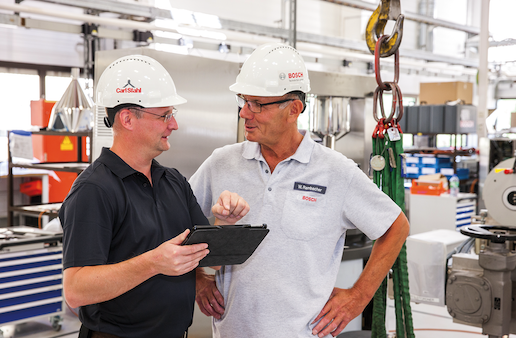 Bildtext: Die Süßener Unternehmensgruppe Carl Stahl gehört zu „Deutschlands fairsten Unternehmen“. Dies ist das Ergebnis einer Studie des F.A.Z. Instituts. (Bildquelle: Carl Stahl)